           ΠΡΩΤΟΜΑΓΙΑ … ΠΡΩΤΟΜΑΓΙΑΑγαπημένα μου παιδιά, τι κάνετε; Σας πεθύμησα πολύ πολύ! Ελπίζω να είστε όλα καλά! Σκέφτηκα ότι αύριο είναι Πρωτομαγιά! Πιο κάτω είναι ένα ωραίο ποιηματάκι για τον Μάη και μπορείς να το διαβάσεις! Μετά διάβασέ το και στη μαμά! Ο ΜΑΗΣΈνα πράσινο βιβλίογράφει ο Μάης για παιδιά.Οι τελείες του είναι κεράσιακαι οι λέξεις του κλαδιά.Και το αγέρι το μοιράζεισε περβόλια και αυλέςκαι οι εικόνες τρεμουλιάζουνστις σελίδες τις χρυσές.Ένα πράσινο βιβλίο,άνθη, φύλλα κι ευωδιάγράφει ο Μάης, ξαναγράφει για παιδιά. Ρένα Καρθαίου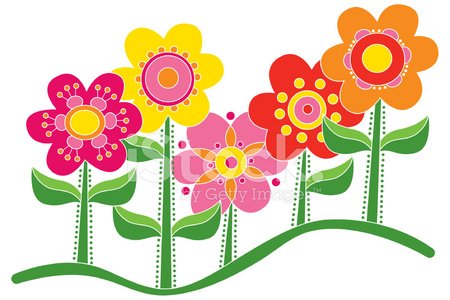 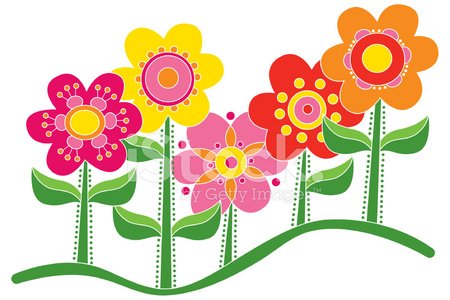         ΜΑΓΙΑΤΙΚΟ ΣΤΕΦΑΝΙ 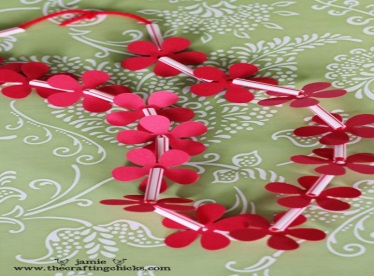 Την Πρωτομαγιά  συνήθως φτιάχνουμε στεφάνια με λουλούδια και τα βάζουμε στις πόρτες μας για να καλωσορίσουμε τον μήνα των λουλουδιών. Όσα παιδιά θέλετε  μπορείτε να φτιάξετε το δικό σας στεφάνι! Βέβαια τα τυχερά παιδιά που έχουν λουλούδια στην αυλή τους μπορούν να φτιάξουν το στεφάνι τους με λουλούδια από τον κήπο τους! Να πως μπορείς να φτιάξεις το στεφάνι της  φωτογραφίας.  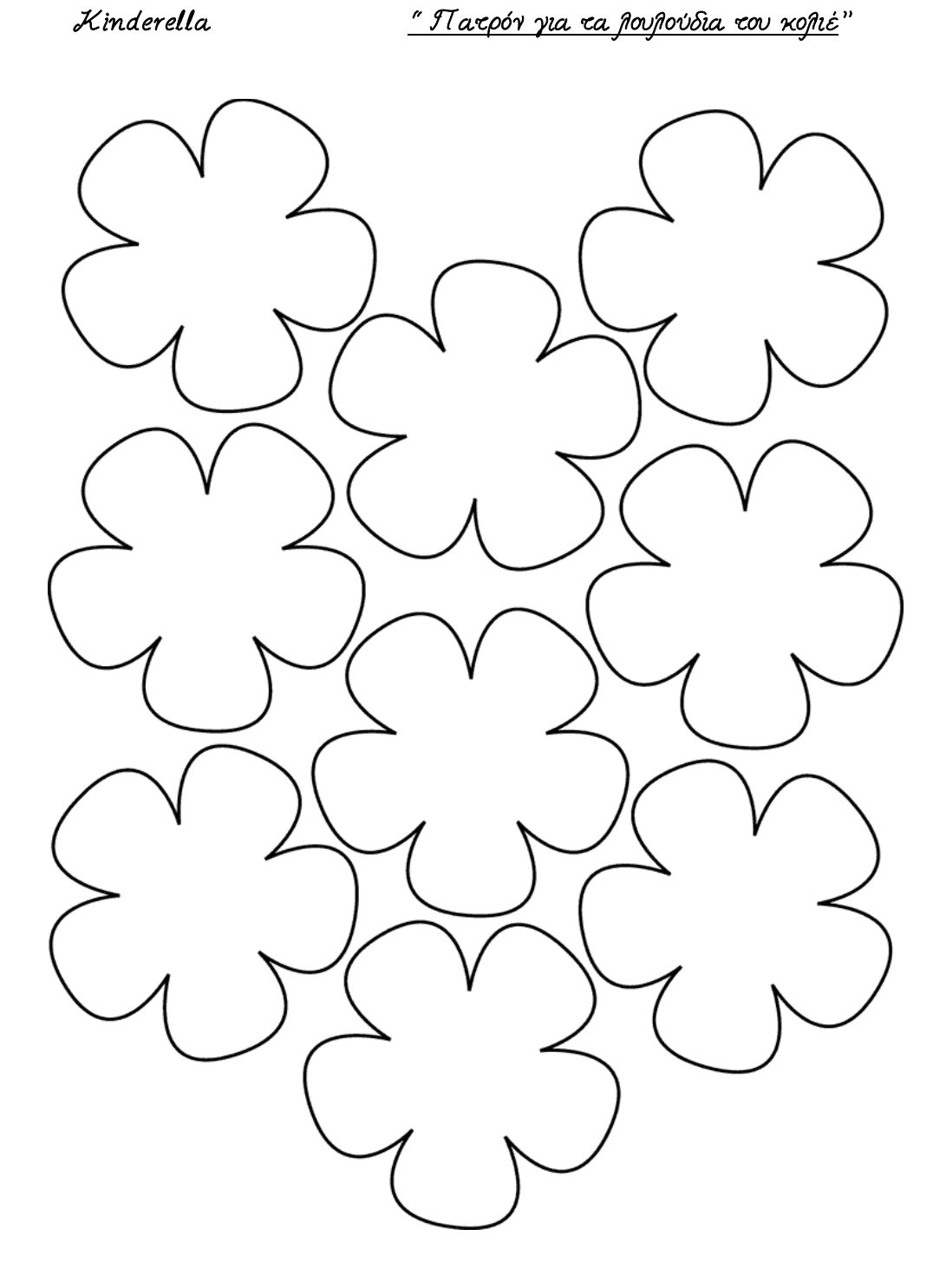 